Egység neve:_____________________________________________________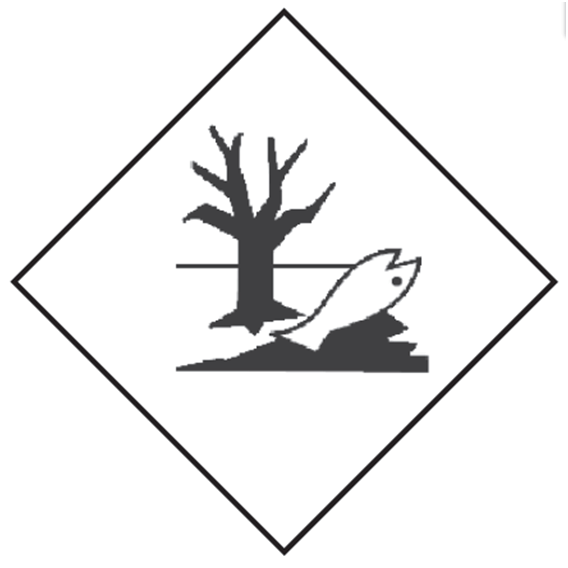 Veszélyes Hulladék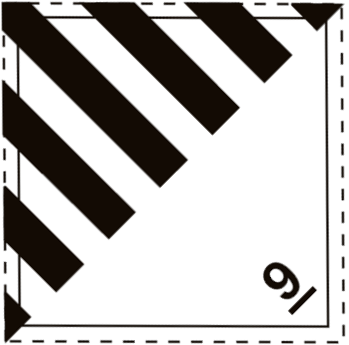                              EWC: ____________________*    UN …………